УКРАЇНАПАВЛОГРАДСЬКА  МІСЬКА  РАДАДНІПРОПЕТРОВСЬКОЇ  ОБЛАСТІ(     сесія   VІІ  скликання)РІШЕННЯвід «       »              2019  р.				      	№         -      /VIIПро затвердження Програми «Будівництво, реконструкція, капітальні ремонти об’єктів(будівель) комунальної власності міста Павлоград на 2019-2022 рр.»          Керуючись п. 22 ч. 1 ст. 26, п.1 ч.3 ст. 50   Закону України “Про місцеве самоврядування в Україні”, міська рада В И Р І Ш И Л А :Затвердити Програму «Будівництво, реконструкція, капітальні ремонти об’єктів (будівель) комунальної власності міста Павлоград на 2019-2022 роки» (далі Програма)  згідно з додатком 1. Затвердити заходи Програму «Будівництво, реконструкція, капітальні ремонти об’єктів (будівель) комунальної власності міста Павлоград на 2019-2022 роки» (далі Програма)  згідно з додатком 2. Фінансовому управлінню  (Роїк Р.В.) при уточненні міського бюджету   передбачити фінансування заходів Програми.          4. Організаційне забезпечення та відповідальність за виконання даного рішення покласти на управління комунального господарства та будівництва Павлоградської міської ради (Завгородній). 5. Загальне керівництво по виконанню даного рішення  покласти на першого заступника міського голови Мовчана В.С.6. Контроль за виконанням даного рішення покласти на постійну комісію з питань планування, бюджету, фінансів, економічних реформ, інвестицій та міжнародного співробітництва (голова – А.В. Чернецький) та постійну комісію з питань комунальної власності, житлово-комунального господарства, будівництва та енергозбереження (голова – В.А. Бочковський).Міський голова								  А.О. ВершинаПитання на розгляд ради винесено згідно розпорядження міського голови № ______   від _____ 2019 р.Рішення підготував:Начальник управління  комунального господарства та будівництва			А.Ю. Завгородній Секретар міської ради							Є.В. АматовГолова постійної депутатськоїкомісії з питань комунальної власності,житлово-комунального господарства, будівництва та енергозбереження					 В.А. БочковськийГолова постійної депутатської  комісії з питань планування, бюджету, фінансів, економічних реформ, інвестиційта міжнародного співробітництва					А.В. Чернецький Перший заступник міського голови				В.С. МовчанНачальник фінансового управлінняміської ради								Р.В. РоїкНачальник юридичного відділу					О.І. Ялинний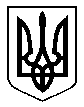 